Leerlingenraad : 29 april 2019 Bespreken van afspraken vorige vergaderingen :Is de handzeep in de toiletten intussen in orde ?    IS NU Oké Draadje aan de poort van het bos onderaan hangen zodat er geen ballen kunnen wegrollen? NEE, WOUT EN MATHIS GAAN DIT AAN MEESTER LUC VRAGEN Dank je wel voor de vele ideetjes die we gevonden hebben in de brievenbus. Jammer dat er ook een leeg WC-rolletje, een pareltje en een balpen in de bus gevonden zijn. We hebben op donderdag 25 april met enkele leerlingen van de leerlingenraad de laatste ideetjes geselecteerd. De ideetjes die we al besproken hebben of die niet realistisch zijn hebben we er al uitgehaald.  We doen ons best om deze laatste ideetjes de komende maanden te bespreken. JUF LEEN KWAM VERTELLEN OVER DE KAST VOL TROOST.   ER ZIJN WEETJESBOEKEN BIJGEKOMEN, DE KLASSEN MOGEN ER ZEKER VAAK NAARTOE GAAN!!Ideeën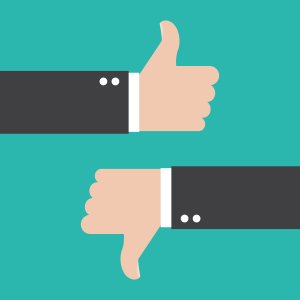 ja/neeVragen aan : Meester LucEigen juf/meester…. Door wie?1.De lagere school meer met de kleuters laten turnen. 75JA, ELKE KLAS ééN KEERMEESTER SVEN (MOET HET WEL Oké VINDEN)JURRE EN JANA EN KAAT 2. Aan de WC-deur hangen dat we niet in de WC mogen spelen. 93JA/ILONA, JUF Jacqueline, ZIA, NAND3. Meer zwemlessen210NEE//